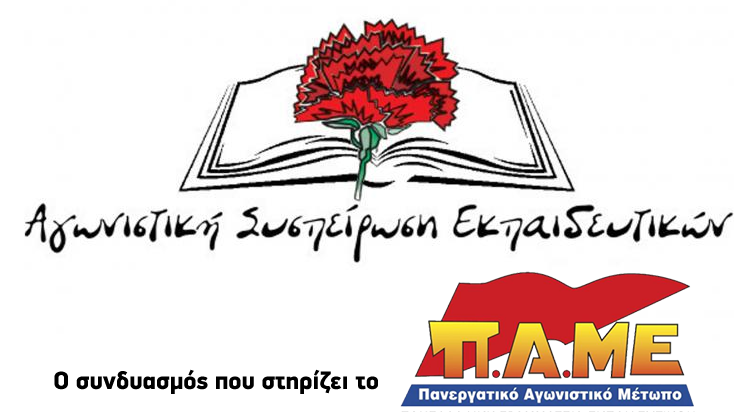 ΠΡΩΤΙΑ ΤΗΣ Α.Σ.Ε. ΣΤΙΣ ΕΛΜΕ – ΔΥΝΑΜΩΣΗ ΤΩΝ ΤΑΞΙΚΩΝ ΔΥΝΑΜΕΩΝΠρωτιές της Αγωνιστικής Συσπείρωσης Εκπαιδευτικών καταγράφουν τα αποτελέσματα σε διάφορες ΕΛΜΕ της χώρας. Συγκεκριμένα στις ΕΛΜΕ Κεφαλονιάς – Ιθάκης, στη Λήμνο, στη Ζάκυνθο, στη Β Δωδεκανήσου, στην Α Πειραιά και στην Α Θεσσαλονίκης. Αισιόδοξα τα αποτελέσματα για τις ταξικές δυνάμεις που όχι μόνο διατήρησαν την πρώτη θέση τους, ανανεώνοντας έτσι την εμπιστοσύνη που είχαν από τους συναδέλφους αλλά ενισχύθηκαν τόσο σε ποσοστό όσο και σε ψήφους συσπειρώνοντας νέες δυνάμεις που αναγνώρισαν την μαχητικότητα των υποψηφίων μας και ενέκριναν τη γραμμή πάλης της παράταξης μας στο κίνημα.Στις παρακάτω ΕΛΜΕ το ψηφοδέλτιο της Αγωνιστικής Συσπείρωσης Εκπαιδευτικών είναι δεύτερη δύναμη.ΕΛΜΕ ΙΚΑΡΙΑΣΕΛΜΕ ΚΕΡΚΥΡΑΣΕΛΜΕ Α ΜΕΣΣΗΝΙΑΣΕΛΜΕ ΚΕΦΑΛΟΝΙΑΣ ΙΘΑΚΗΣ20182018201820182017201720172017ΕΛΜΕ ΚΕΦΑΛΟΝΙΑΣ ΙΘΑΚΗΣΕΓΚΥΡΑΨΗΦΟΙΠΟΣΟΣΤΟΕΔΡΕΣΕΓΚΥΡΑΨΗΦΟΙΠΟΣΟΣΤΟΕΔΡΕΣΑΣΕ14114110071221221007ΕΛΜΕ   ΛΗΜΝΟΥ20182018201820182017201720172017ΕΛΜΕ   ΛΗΜΝΟΥΕΓΚΥΡΑΨΗΦΟΙΠΟΣΟΣΤΟΕΔΡΕΣΕΓΚΥΡΑΨΗΦΟΙΠΟΣΟΣΤΟΕΔΡΕΣΑΣΕ925357,61%3864147,67%3ΣΥΝΕΚ922122,83%1863136,05%1ΠΑΡΕΜΒΑΣΕΙΣ921819,57%1861415,28%1ΕΛΜΕ   ΖΑΚΥΝΘΟΥ20182018201820182017201720172017ΕΛΜΕ   ΖΑΚΥΝΘΟΥΕΓΚΥΡΑΨΗΦΟΙΠΟΣΟΣΤΟΕΔΡΕΣΕΓΚΥΡΑΨΗΦΟΙΠΟΣΟΣΤΟΕΔΡΕΣΑΣΕ22212556,31%41708147,65%3ΣΥΝΕΚ2223616,22%11702816,47%1ΔΑΚΕ2226127,48%21706135,88%3ΕΛΜΕ   Β ΔΩΔΕΚΑΝΗΣΟΥ20182018201820182017201720172017ΕΛΜΕ   Β ΔΩΔΕΚΑΝΗΣΟΥΕΓΚΥΡΑΨΗΦΟΙΠΟΣΟΣΤΟΕΔΡΕΣΕΓΚΥΡΑΨΗΦΟΙΠΟΣΟΣΤΟΕΔΡΕΣΑΣΕ33816147,63%331414345,54%3ΔΑΚΕ3383710,95%03144113,06%1ΠΑΡΕΜΒΑΣΕΙΣ3386920,41%231410031,85%2ΠΕΚ7121,01%1309,55%1ΕΛΜΕ   Α ΠΕΙΡΑΙΑ20182018201820182017201720172017ΕΛΜΕ   Α ΠΕΙΡΑΙΑΕΓΚΥΡΑΨΗΦΟΙΠΟΣΟΣΤΟΕΔΡΕΣΕΓΚΥΡΑΨΗΦΟΙΠΟΣΟΣΤΟΕΔΡΕΣΑΣΕ103838336,90%3113035831,68%3ΔΑΚΕ103814113,58%1113020418,05%2ΠΕΚ10381039,92%111301129,91%1ΣΥΝΕΚ103824223,31%2113028425,13%2ΠΑΡΕΜΒΑΣΕΙΣ103815715,13%2113015613,81%1ΜΕΤΑ1038121,16%01130161,42%0ΕΛΜΕ   Α ΘΕΣΣΑΛΟΝΙΚΗΣ20182018201820182017201720172017ΕΛΜΕ   Α ΘΕΣΣΑΛΟΝΙΚΗΣΕΓΚΥΡΑΨΗΦΟΙΠΟΣΟΣΤΟΕΔΡΕΣΕΓΚΥΡΑΨΗΦΟΙΠΟΣΟΣΤΟΕΔΡΕΣΑΣΕ57217129,90%357014124,74%2ΔΑΚΕ57213022,73%257013223,16%2ΠΕΚ5726811,89%15707613,33%1ΣΥΝΕΚ5727913,81%15707913,86%1ΠΑΡΕΜΒΑΣΕΙΣ5725810,14%15707212,63%1ΑΝΤΕΠΙΘΕΣΗ572396,82%1570447,72%1ΑΓΩΝ. ΚΙΝΗΣΕΙΣ572274,72%0570264,56%0